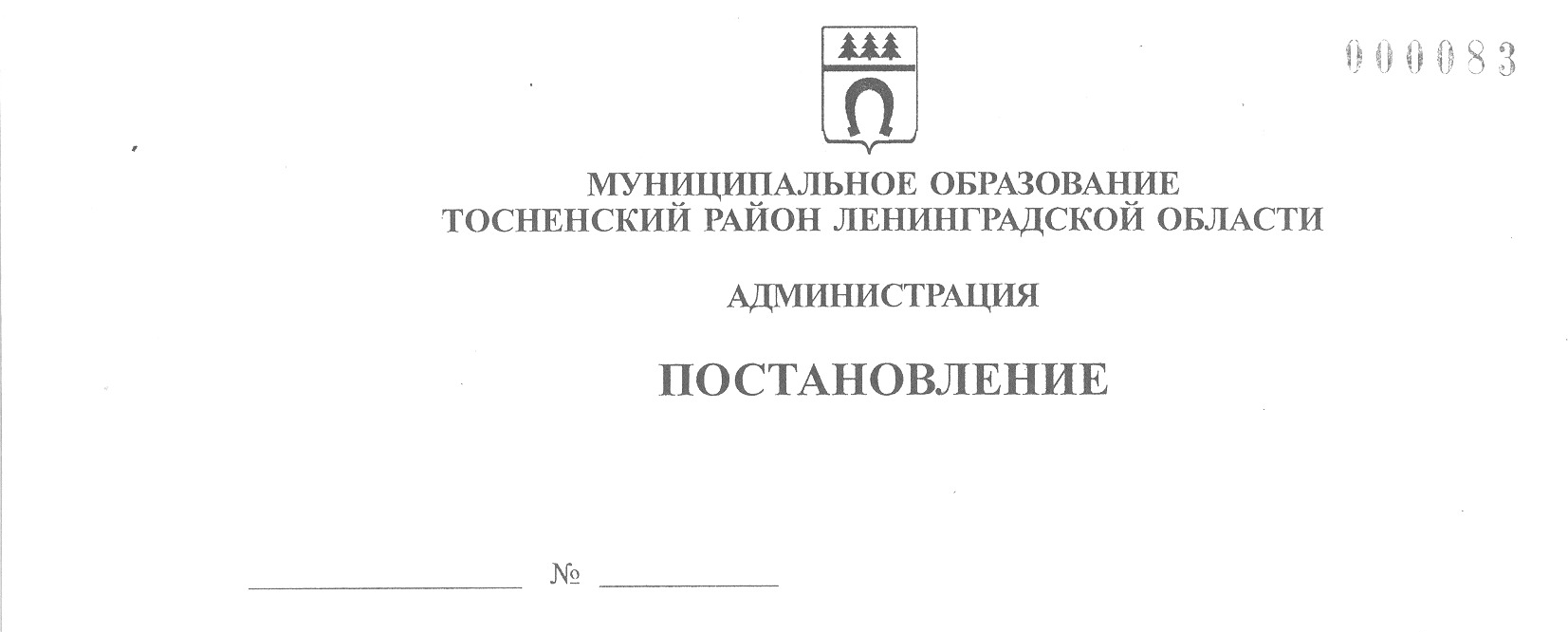 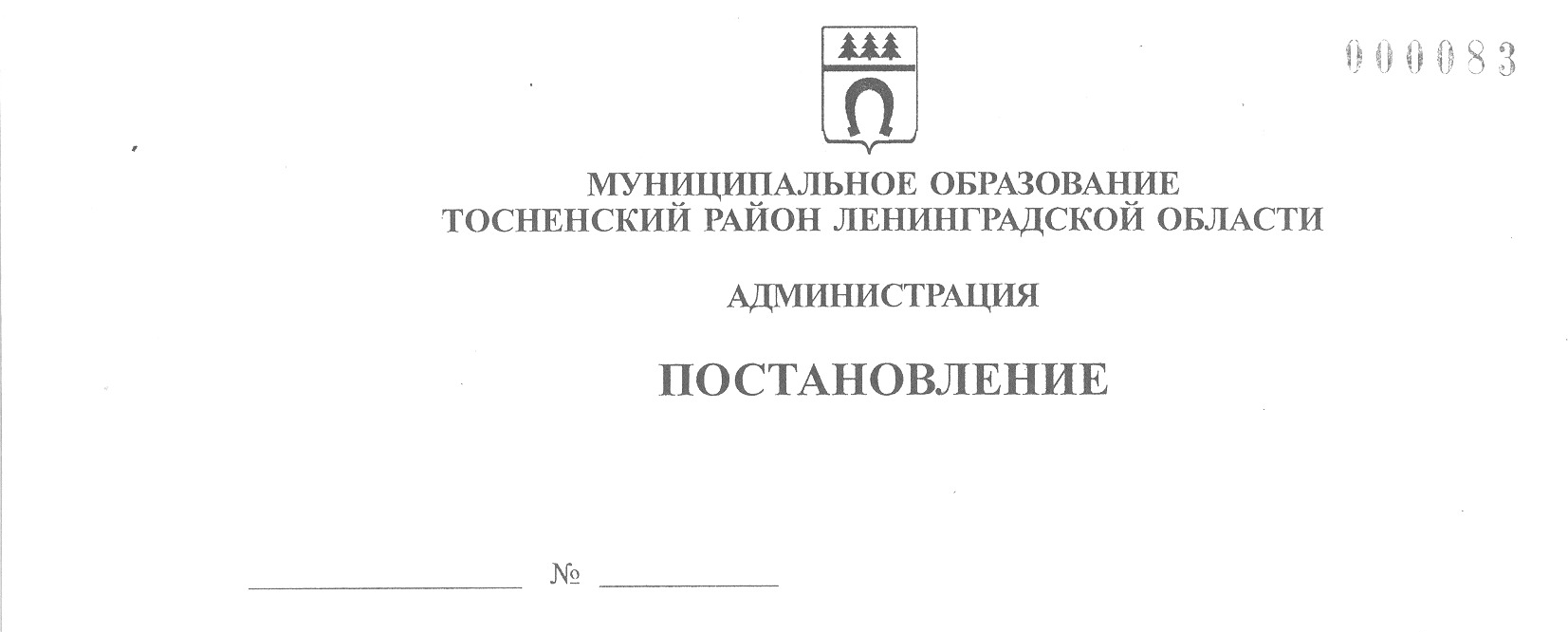 03.11.2020                             2070-паО внесении изменений в  постановление администрации муниципальногообразования Тосненский район Ленинградской области от 15.08.2019 № 1384-па «Об утверждении краткосрочного муниципального плана реализации  в 2020, 2021 и 2022 годах Региональной программы капитального ремонта общего имущества в многоквартирных домах, расположенных на территории Тосненского городского поселения Тосненского района Ленинградской области» В соответствии с Жилищным Кодексом Российской Федерации, областным законом Ленинградской области от 29.11.2013 № 82-оз «Об отдельных вопросах организации и проведения капитального ремонта общего имущества в многоквартирных домах, расположенных на территории Ленинградской области», постановлением Правительства Ленинградской области от 26.10.2020 № 690 «О внесении изменений в постановление Правительства Ленинградской области от 23 июля 2019 года № 345 «О Краткосрочном плане реализации в 2020, 2021 и 2022 годах Региональной программы капитального ремонта общего имущества в многоквартирных домах, расположенных на территории Ленинградской области, на 2014-2043 годы», исполняя полномочия администрации Тосненского городского поселения Тосненского муниципального района Ленинградской области на основании статьи 13 Устава Тосненского городского поселения Тосненского муниципального района Ленинградской области и статьи 25 Устава муниципального образования Тосненский район Ленинградской области, администрация муниципального образования Тосненский район Ленинградской областиПОСТАНОВЛЯЕТ: 1. Внести в постановление администрации муниципального образования Тосненский район Ленинградской области от 15.08.2019 № 1384-па «Об утверждении краткосрочного муниципального плана реализации в 2020, 2021 и 2022 годах Региональной программы капитального ремонта общего имущества в многоквартирных домах, расположенных на территории Тосненского городского поселения Тосненского района Ленинградской области» следующие изменения:- раздел 4 приложения 1  изложить в новой редакции согласно  приложению 1 к настоящему постановлению;- разделы 1, 2  приложения 2  изложить в новой редакции согласно  приложению 2 к настоящему постановлению;2- включить в приложение 4 раздел 1.2. Комитету по жилищно-коммунальному хозяйству  и благоустройству  администрации муниципального образования Тосненский район Ленинградской области:2.1. Направить в пресс-службу комитета по организационной работе, местному самоуправлению, межнациональным и межконфессиональным отношениям администрации муниципального образования Тосненский район Ленинградской области настоящее постановление для  обнародования в порядке, установленном Уставом муниципального образования Тосненский район Ленинградской области. 2.2. Направить настоящее постановление в комитет по жилищно-коммунальному хозяйству Ленинградской области в течение трех дней со дня подписания.3. Пресс-службе комитета по организационной работе, местному самоуправлению, межнациональным и межконфессиональным отношениям администрации муниципального образования Тосненский район Ленинградской области обеспечить обнародование  настоящего постановления  в порядке, установленном Уставом муниципального образования Тосненский район Ленинградской области.4. Контроль за исполнением постановления возложить на заместителя главы  администрации муниципального образования Тосненский район Ленинградской области Горленко С.АГлава администрации						                 А.Г. Клементьев	 Алексеева Елена Викторовна, 8(81361) 332547 гаПриложение 1к постановлению администрациимуниципального образованияТосненский район Ленинградской  области        03.11.2020                     2070-па                                                                                                                                                                                                                                                                                                                                     от ________________№_____________4. Реестр многоквартирных домов, которые подлежат капитальному ремонту в 2022 году,формирующих фонд капитального ремонта на счетах регионального оператораПриложение 2к постановлению администрациимуниципального образованияТосненский район Ленинградской  области        03.11.2020                     2070-па                                                                                                                                                                                                                                                                                                                                                         от ________________№_____________1. Перечень многоквартирных домов, в которых будет проводиться капитальный ремонт лифтового оборудования в период 2020-2022 годов за счет средств собственников 2. Реестр многоквартирных домов, в которых будет проводиться капитальный ремонт лифтового оборудования в 2020 году, за счет средств собственников№ п\пАдрес МКДАдрес МКДСтоимость капитального ремонта ВСЕГОВиды работВиды работВиды работВиды работВиды работВиды работВиды работВиды работВиды работВиды работВиды работВиды работВиды работВиды работВиды работВиды работВиды работВиды работВиды работВиды работВиды работВиды работВиды работВиды работВиды работВиды работВиды работВиды работВиды работВиды работВиды работВиды работВиды работВиды работВиды работВиды работ№ п\пАдрес МКДАдрес МКДСтоимость капитального ремонта ВСЕГОРемонт внутридомовых инженерных системРемонт внутридомовых инженерных системРемонт внутридомовых инженерных системРемонт внутридомовых инженерных системРемонт внутридомовых инженерных системРемонт внутридомовых инженерных системРемонт внутридомовых инженерных системРемонт внутридомовых инженерных системРемонт внутридомовых инженерных системРемонт внутридомовых инженерных системРемонт внутридомовых инженерных системРемонт внутридомовых инженерных системРемонт внутридомовых инженерных системРемонт внутридомовых инженерных системРемонт крышиРемонт крышиРемонт крышиРемонт крышиРемонт крышиРемонт подвальных помещенийРемонт подвальных помещенийРемонт подвальных помещенийРемонт подвальных помещенийРемонт фасадаРемонт фасадаРемонт фасадаРемонт фасадаПодъездПодъездРемонт фундаментаРемонт фундаментаРемонт фундаментаРемонт фундаментаРемонт фундаментаУстановка коллективных (общедомовых) ПУ и УУПроектные работы (ФОНД)№ п\пАдрес МКДАдрес МКДСтоимость капитального ремонта ВСЕГОВсего работ по инженерным системамВсего работ по инженерным системамв том числев том числев том числев том числев том числев том числев том числев том числев том числев том числев том числев том числеРемонт крышиРемонт крышиРемонт крышиРемонт крышиРемонт крышиРемонт подвальных помещенийРемонт подвальных помещенийРемонт подвальных помещенийРемонт подвальных помещенийРемонт фасадаРемонт фасадаРемонт фасадаРемонт фасадаПодъездПодъездРемонт фундаментаРемонт фундаментаРемонт фундаментаРемонт фундаментаРемонт фундаментаУстановка коллективных (общедомовых) ПУ и УУПроектные работы (ФОНД)№ п\пАдрес МКДАдрес МКДСтоимость капитального ремонта ВСЕГОВсего работ по инженерным системамВсего работ по инженерным системам        Ремонт сетей  электроснабжения        Ремонт сетей  электроснабжения        Ремонт сетей  электроснабженияРемонт сетей теплоснабженияРемонт сетей холодного водоснабженияРемонт сетей холодного водоснабженияРемонт сетей горячего водоснабженияРемонт сетей горячего водоснабженияРемонт сетей горячего водоснабженияРемонт систем водоотведенияРемонт систем водоотведенияРемонт систем водоотведенияРемонт крышиРемонт крышиРемонт крышиРемонт крышиРемонт крышиРемонт подвальных помещенийРемонт подвальных помещенийРемонт подвальных помещенийРемонт подвальных помещенийРемонт фасадаРемонт фасадаРемонт фасадаРемонт фасадаПодъездПодъездРемонт фундаментаРемонт фундаментаРемонт фундаментаРемонт фундаментаРемонт фундаментаУстановка коллективных (общедомовых) ПУ и УУПроектные работы (ФОНД)№ п\пАдрес МКДАдрес МКДруб.руб.руб.руб.руб.руб.руб.руб.руб.руб.руб.руб.руб.руб.руб.кв. мкв. мкв. мруб.руб.кв. мкв. мкв. мруб.кв. мкв. мруб.руб.куб. мр.куб. мр.куб. мкуб. мкуб. мРуб.Руб.руб.руб...12234455567788899910101011111212121314141515161617171718181920Муниципальное образование Тосненское городское поселение Муниципальное образование Тосненское городское поселение Муниципальное образование Тосненское городское поселение Муниципальное образование Тосненское городское поселение Муниципальное образование Тосненское городское поселение Муниципальное образование Тосненское городское поселение Муниципальное образование Тосненское городское поселение Муниципальное образование Тосненское городское поселение Муниципальное образование Тосненское городское поселение Муниципальное образование Тосненское городское поселение Муниципальное образование Тосненское городское поселение Муниципальное образование Тосненское городское поселение Муниципальное образование Тосненское городское поселение Муниципальное образование Тосненское городское поселение Муниципальное образование Тосненское городское поселение Муниципальное образование Тосненское городское поселение Муниципальное образование Тосненское городское поселение Муниципальное образование Тосненское городское поселение Муниципальное образование Тосненское городское поселение Муниципальное образование Тосненское городское поселение Муниципальное образование Тосненское городское поселение Муниципальное образование Тосненское городское поселение Муниципальное образование Тосненское городское поселение Муниципальное образование Тосненское городское поселение Муниципальное образование Тосненское городское поселение Муниципальное образование Тосненское городское поселение Муниципальное образование Тосненское городское поселение Муниципальное образование Тосненское городское поселение Муниципальное образование Тосненское городское поселение Муниципальное образование Тосненское городское поселение Муниципальное образование Тосненское городское поселение Муниципальное образование Тосненское городское поселение Муниципальное образование Тосненское городское поселение Муниципальное образование Тосненское городское поселение Муниципальное образование Тосненское городское поселение Муниципальное образование Тосненское городское поселение Муниципальное образование Тосненское городское поселение Муниципальное образование Тосненское городское поселение Муниципальное образование Тосненское городское поселение Муниципальное образование Тосненское городское поселение 1Г. Тосно, ул. Боярова, д. 186 193 183,986 193 183,986 193 183,98724,00724,006 193 183, 982Г. Тосно, ул. Боярова, д. 18а6 628 881,286 628 881,286 628 881,28724,00724,006 628 881, 283Дер. Георгиевское, д. 13 002 381,003 002 381,003 002 381,002 820 342,002 820 342,00399 938,401 313 287, 201 313 287, 201 313 287, 201 107 116,401 107 116,401 107 116,40182 039,004Дер. Георгиевское, д. 21 393 196,001 393 196,001 393 196,001 393 196,001 393 196,001 393 196,001 393 196,001 393 196,005Дер. Георгиевское, д. 32 858 072,002 858 072,002 858 072,001 429 036,001 429 036,001 429 036,001 429 036,001 429 036,001 429   036,  001 429   036,  006Дер. Георгиевское, д. 42 858 072,002 858 072,002 858 072,001 429 036,001 429 036,001 429 036,001 429 036,001 429 036,001 429 036, 001 429 036, 007Дер. Георгиевское, д. 52 858 072,002 858 072,002 858 072,001 429 036,001 429 036,001 429 036,001 429 036,001 429 036,001 429 036, 001 429 036, 008Дер. Георгиевское, д. 61 429 036,001 429 036,001 429 036,001 429 036,001 429 036,001 429 036,001 429 036,001 429 036,009Дер. Новолисино, ул. Заводская, д. 23 635 688,003 635 688,003 635 688,00670,00670,003 635 688,003 635 688,00Итого по муниципальному образованию30 856 582,2630 856 582,2630 856 582,269 929 682,009 929 682,00399 938, 401 313 287,201 313 287,201 313 287,200,000,000,000,000,000,008 216 456,408 216 456,408 216 456,400,000,000,000,000,000,000,000,002 118,002 118,0016 457 753,2616 457 753,260,000,000,004 287 108, 004 287 108, 000,000,00182 039,00Строительный контроль656 435,23656 435,23656 435,23Итого со строительным контролем31 513 017,4931 513 017,4931 513 017,49№ п\пАдрес МКДАдрес МКДАдрес МКДГодГодГодГодМатериал стенКоличество этажейКоличество этажейКоличество этажейКоличество лифтовКоличество лифтовКоличество подъездовКоличество подъездовКоличество подъездовобщая площадь МКД, всегообщая площадь МКД, всегообщая площадь МКД, всегоПлощадь помещений МКД:Площадь помещений МКД:Площадь помещений МКД:Площадь помещений МКД:Площадь помещений МКД:Количество жителей, зарегистрированных в МКДКоличество жителей, зарегистрированных в МКДКоличество жителей, зарегистрированных в МКДСтоимость капитального ремонта за счет средств собственников помещений в МКДПлановая дата завершения работПлановая дата завершения работПлановая дата завершения работспособ формирования фонда капитального ремонтаспособ формирования фонда капитального ремонтаспособ формирования фонда капитального ремонта№ п\пАдрес МКДАдрес МКДАдрес МКДввода в эксплуатациюввода в эксплуатациюзавершение последнего капитального ремонтазавершение последнего капитального ремонтаМатериал стенКоличество этажейКоличество этажейКоличество этажейКоличество лифтовКоличество лифтовКоличество подъездовКоличество подъездовКоличество подъездовобщая площадь МКД, всегообщая площадь МКД, всегообщая площадь МКД, всеговсего:всего:в том числе жилых помещений, находящихся в собственности гражданв том числе жилых помещений, находящихся в собственности гражданв том числе жилых помещений, находящихся в собственности гражданКоличество жителей, зарегистрированных в МКДКоличество жителей, зарегистрированных в МКДКоличество жителей, зарегистрированных в МКДСтоимость капитального ремонта за счет средств собственников помещений в МКДПлановая дата завершения работПлановая дата завершения работПлановая дата завершения работспособ формирования фонда капитального ремонтаспособ формирования фонда капитального ремонтаспособ формирования фонда капитального ремонта№ п\пАдрес МКДАдрес МКДАдрес МКДввода в эксплуатациюввода в эксплуатациюзавершение последнего капитального ремонтазавершение последнего капитального ремонтаМатериал стенКоличество этажейКоличество этажейКоличество этажейКоличество лифтовКоличество лифтовКоличество подъездовКоличество подъездовКоличество подъездовобщая площадь МКД, всегообщая площадь МКД, всегообщая площадь МКД, всеговсего:всего:в том числе жилых помещений, находящихся в собственности гражданв том числе жилых помещений, находящихся в собственности гражданв том числе жилых помещений, находящихся в собственности гражданКоличество жителей, зарегистрированных в МКДКоличество жителей, зарегистрированных в МКДКоличество жителей, зарегистрированных в МКДСтоимость капитального ремонта за счет средств собственников помещений в МКДПлановая дата завершения работПлановая дата завершения работПлановая дата завершения работспособ формирования фонда капитального ремонтаспособ формирования фонда капитального ремонтаспособ формирования фонда капитального ремонта№ п\пАдрес МКДАдрес МКДАдрес МКДввода в эксплуатациюввода в эксплуатациюзавершение последнего капитального ремонтазавершение последнего капитального ремонтаМатериал стенКоличество этажейКоличество этажейКоличество этажейКоличество лифтовКоличество лифтовКоличество подъездовКоличество подъездовКоличество подъездовкв. мкв. мкв. мкв. мкв. мкв. мкв. мкв. мчел.чел.чел.Плановая дата завершения работПлановая дата завершения работПлановая дата завершения работспособ формирования фонда капитального ремонтаспособ формирования фонда капитального ремонтаспособ формирования фонда капитального ремонта12223344566677888999101011111112121213141414151515Муниципальное образование Тосненское городское поселение   Муниципальное образование Тосненское городское поселение   Муниципальное образование Тосненское городское поселение   Муниципальное образование Тосненское городское поселение   Муниципальное образование Тосненское городское поселение   Муниципальное образование Тосненское городское поселение   Муниципальное образование Тосненское городское поселение   Муниципальное образование Тосненское городское поселение   Муниципальное образование Тосненское городское поселение   Муниципальное образование Тосненское городское поселение   Муниципальное образование Тосненское городское поселение   Муниципальное образование Тосненское городское поселение   Муниципальное образование Тосненское городское поселение   Муниципальное образование Тосненское городское поселение   Муниципальное образование Тосненское городское поселение   Муниципальное образование Тосненское городское поселение   Муниципальное образование Тосненское городское поселение   Муниципальное образование Тосненское городское поселение   Муниципальное образование Тосненское городское поселение   Муниципальное образование Тосненское городское поселение   Муниципальное образование Тосненское городское поселение   Муниципальное образование Тосненское городское поселение   Муниципальное образование Тосненское городское поселение   Муниципальное образование Тосненское городское поселение   Муниципальное образование Тосненское городское поселение   Муниципальное образование Тосненское городское поселение   Муниципальное образование Тосненское городское поселение   Муниципальное образование Тосненское городское поселение   Муниципальное образование Тосненское городское поселение   Муниципальное образование Тосненское городское поселение   Муниципальное образование Тосненское городское поселение   Муниципальное образование Тосненское городское поселение   Муниципальное образование Тосненское городское поселение   Муниципальное образование Тосненское городское поселение   Муниципальное образование Тосненское городское поселение   1г. Тосно, ул. М. Горького, д. 8аг. Тосно, ул. М. Горького, д. 8а2225 276 630,925 276 630,925 276 630,925 276 630,9230.12.202230.12.202230.12.2022РОРО2г. Тосно, пр. Ленина, д. 19г. Тосно, пр. Ленина, д. 1944410 553 261,8410 553 261,8410 553 261,8410 553 261,8430.12.202230.12.202230.12.2022РОРОИтого по муниципальному образованиюИтого по муниципальному образованиюxxxxxxxxxx666xxx0000000015 829 892,7615 829 892,7615 829 892,7615 829 892,76xxxXXСтроительный контрольСтроительный контроль338 759,71338 759,71338 759,71338 759,71Итого со строительным контролемИтого со строительным контролем16 168 652,4716 168 652,4716 168 652,4716 168 652,47№ п\пАдрес МКДАдрес МКДСтоимость капитального ремонта ВСЕГОРемонт или замена лифтового оборудованияРемонт или замена лифтового оборудованияТОПроектные работы№ п\пАдрес МКДАдрес МКДруб.ед. руб.руб.руб.руб.12234567Муниципальное образование Тосненское городское поселениеМуниципальное образование Тосненское городское поселениеМуниципальное образование Тосненское городское поселениеМуниципальное образование Тосненское городское поселениеМуниципальное образование Тосненское городское поселениеМуниципальное образование Тосненское городское поселениеМуниципальное образование Тосненское городское поселениеМуниципальное образование Тосненское городское поселение11Г. Тосно, ул. М. Горького, д. 8а260 000,00260 000,0022Г. Тосно, пр. Ленина, д. 19520 000,00520 000,00Итого по муниципальному образованиюИтого по муниципальному образованиюИтого по муниципальному образованию780 000,0000780 000,00Приложение 4к постановлению администрациимуниципального образованияТосненский район Ленинградской  области                     03.11.2020                     2070-па                                                                                                                                                                                                                                                                                                                                                                                                                от _____________№_____________Приложение 4к постановлению администрациимуниципального образованияТосненский район Ленинградской  области                     03.11.2020                     2070-па                                                                                                                                                                                                                                                                                                                                                                                                                от _____________№_____________Приложение 4к постановлению администрациимуниципального образованияТосненский район Ленинградской  области                     03.11.2020                     2070-па                                                                                                                                                                                                                                                                                                                                                                                                                от _____________№_____________Приложение 4к постановлению администрациимуниципального образованияТосненский район Ленинградской  области                     03.11.2020                     2070-па                                                                                                                                                                                                                                                                                                                                                                                                                от _____________№_____________Приложение 4к постановлению администрациимуниципального образованияТосненский район Ленинградской  области                     03.11.2020                     2070-па                                                                                                                                                                                                                                                                                                                                                                                                                от _____________№_____________Приложение 4к постановлению администрациимуниципального образованияТосненский район Ленинградской  области                     03.11.2020                     2070-па                                                                                                                                                                                                                                                                                                                                                                                                                от _____________№_____________Приложение 4к постановлению администрациимуниципального образованияТосненский район Ленинградской  области                     03.11.2020                     2070-па                                                                                                                                                                                                                                                                                                                                                                                                                от _____________№_____________Приложение 4к постановлению администрациимуниципального образованияТосненский район Ленинградской  области                     03.11.2020                     2070-па                                                                                                                                                                                                                                                                                                                                                                                                                от _____________№_____________Приложение 4к постановлению администрациимуниципального образованияТосненский район Ленинградской  области                     03.11.2020                     2070-па                                                                                                                                                                                                                                                                                                                                                                                                                от _____________№_____________Приложение 4к постановлению администрациимуниципального образованияТосненский район Ленинградской  области                     03.11.2020                     2070-па                                                                                                                                                                                                                                                                                                                                                                                                                от _____________№_____________Приложение 4к постановлению администрациимуниципального образованияТосненский район Ленинградской  области                     03.11.2020                     2070-па                                                                                                                                                                                                                                                                                                                                                                                                                от _____________№_____________Приложение 4к постановлению администрациимуниципального образованияТосненский район Ленинградской  области                     03.11.2020                     2070-па                                                                                                                                                                                                                                                                                                                                                                                                                от _____________№_____________Приложение 4к постановлению администрациимуниципального образованияТосненский район Ленинградской  области                     03.11.2020                     2070-па                                                                                                                                                                                                                                                                                                                                                                                                                от _____________№_____________Приложение 4к постановлению администрациимуниципального образованияТосненский район Ленинградской  области                     03.11.2020                     2070-па                                                                                                                                                                                                                                                                                                                                                                                                                от _____________№_____________Приложение 4к постановлению администрациимуниципального образованияТосненский район Ленинградской  области                     03.11.2020                     2070-па                                                                                                                                                                                                                                                                                                                                                                                                                от _____________№_____________Приложение 4к постановлению администрациимуниципального образованияТосненский район Ленинградской  области                     03.11.2020                     2070-па                                                                                                                                                                                                                                                                                                                                                                                                                от _____________№_____________Приложение 4к постановлению администрациимуниципального образованияТосненский район Ленинградской  области                     03.11.2020                     2070-па                                                                                                                                                                                                                                                                                                                                                                                                                от _____________№_____________Приложение 4к постановлению администрациимуниципального образованияТосненский район Ленинградской  области                     03.11.2020                     2070-па                                                                                                                                                                                                                                                                                                                                                                                                                от _____________№_____________Перечень многоквартирных домов, лифтовое оборудование которых подлежит капитальному ремонту в 2020 году,  с учетом мер государственной поддержкиПеречень многоквартирных домов, лифтовое оборудование которых подлежит капитальному ремонту в 2020 году,  с учетом мер государственной поддержкиПеречень многоквартирных домов, лифтовое оборудование которых подлежит капитальному ремонту в 2020 году,  с учетом мер государственной поддержкиПеречень многоквартирных домов, лифтовое оборудование которых подлежит капитальному ремонту в 2020 году,  с учетом мер государственной поддержкиПеречень многоквартирных домов, лифтовое оборудование которых подлежит капитальному ремонту в 2020 году,  с учетом мер государственной поддержкиПеречень многоквартирных домов, лифтовое оборудование которых подлежит капитальному ремонту в 2020 году,  с учетом мер государственной поддержкиПеречень многоквартирных домов, лифтовое оборудование которых подлежит капитальному ремонту в 2020 году,  с учетом мер государственной поддержкиПеречень многоквартирных домов, лифтовое оборудование которых подлежит капитальному ремонту в 2020 году,  с учетом мер государственной поддержкиПеречень многоквартирных домов, лифтовое оборудование которых подлежит капитальному ремонту в 2020 году,  с учетом мер государственной поддержкиПеречень многоквартирных домов, лифтовое оборудование которых подлежит капитальному ремонту в 2020 году,  с учетом мер государственной поддержкиПеречень многоквартирных домов, лифтовое оборудование которых подлежит капитальному ремонту в 2020 году,  с учетом мер государственной поддержкиПеречень многоквартирных домов, лифтовое оборудование которых подлежит капитальному ремонту в 2020 году,  с учетом мер государственной поддержкиПеречень многоквартирных домов, лифтовое оборудование которых подлежит капитальному ремонту в 2020 году,  с учетом мер государственной поддержкиПеречень многоквартирных домов, лифтовое оборудование которых подлежит капитальному ремонту в 2020 году,  с учетом мер государственной поддержкиПеречень многоквартирных домов, лифтовое оборудование которых подлежит капитальному ремонту в 2020 году,  с учетом мер государственной поддержкиПеречень многоквартирных домов, лифтовое оборудование которых подлежит капитальному ремонту в 2020 году,  с учетом мер государственной поддержкиПеречень многоквартирных домов, лифтовое оборудование которых подлежит капитальному ремонту в 2020 году,  с учетом мер государственной поддержкиПеречень многоквартирных домов, лифтовое оборудование которых подлежит капитальному ремонту в 2020 году,  с учетом мер государственной поддержкиПеречень многоквартирных домов, лифтовое оборудование которых подлежит капитальному ремонту в 2020 году,  с учетом мер государственной поддержки№ п/п№ п/пАдрес МКДГодМатериал стенКоличество этажейКоличество подъездовКоличество лифтовОбщая площадь МКД, всегоПлощадь помещений МКД:Площадь помещений МКД:Количество жителей, зарегистрированных в МКДвсегоСтоимость капитального ремонта или замены лифтового оборудования, в том числе                            Стоимость капитального ремонта или замены лифтового оборудования, в том числе                            Стоимость технического освидетельствованияПроектные работыПлановая дата завершения работСпособ формирования фонда капитального ремонтаСпособ формирования фонда капитального ремонта№ п/п№ п/пАдрес МКДГодМатериал стенКоличество этажейКоличество подъездовКоличество лифтовОбщая площадь МКД, всеговсегов том числе жилых помещений, находящихся в собственности гражданКоличество жителей, зарегистрированных в МКДвсегоСтоимость капитального ремонта или замены лифтового оборудования, в том числе                            Стоимость капитального ремонта или замены лифтового оборудования, в том числе                            Стоимость технического освидетельствованияПроектные работыПлановая дата завершения работСпособ формирования фонда капитального ремонтаСпособ формирования фонда капитального ремонта№ п/п№ п/пАдрес МКДГодМатериал стенКоличество этажейКоличество подъездовКоличество лифтовОбщая площадь МКД, всеговсегов том числе жилых помещений, находящихся в собственности гражданКоличество жителей, зарегистрированных в МКДвсего за счет средств областного бюджета  за счет средств собственниковза счет средств собственниковза счет средств собственниковПлановая дата завершения работСпособ формирования фонда капитального ремонтаСпособ формирования фонда капитального ремонта№ п/п№ п/пАдрес МКДГодМатериал стенКоличество этажейКоличество подъездовКоличество лифтовкв. мкв. мкв. мчелруб.руб.руб.руб.руб.Плановая дата завершения работСпособ формирования фонда капитального ремонтаСпособ формирования фонда капитального ремонта112345678910111213141516171818г. Тосно, ул. М. Горького, д. 41994Блочный Ж/Б9,00224 085,354 085,354 031,851535 467 451,433 542 367,161 518 157,35146 926,92260 000,0030.12. 2020РОРОг. Тосно, ул. Победы, д. 19А1994Блочный Ж/Б9,00224 088,054 088,054 088,051595 467 371,373 542 311,111 518 133,34146 926,92260 000,0030.12. 2020РОРОИтого по муниципальному образованиюИтого по муниципальному образованиюИтого по муниципальному образованиюхххх48 1738 1738 12031210 934 822,807 084 678,273 036 290,69293 853,84520 000,00хххСтроительный контрольСтроительный контрольСтроительный контроль216 588,74Итого со строительным контролемИтого со строительным контролемИтого со строительным контролем11 151 411,54